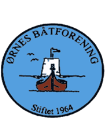 REFERAT FRA STYREMØTETirsdag 11.01.2022Tilstede:	Leif G, Hugo, Sverre, Torbjørn, Tommy                    Einar kunne ikke møte.Tidspunkt: 	Tirsdag 11. januar kl: 19:30 – 21:00Sted:		Båthuset.SAKER:61 – 22:	Godkjenning av referat fra 25.11.21Godkjent 62 – 22:	Orientering fra:Husleder:Har skrevet og levert info til årsmeldingKasserer:Økonomien er godPlanlegger utsending at kontingent i løpet av januarHavneleder:Planlegger opprensking i forankring i indre havnaLeder:Pratet om planlegging og avvikling av årsmøte, her ble det besluttet at møte avviklet på Teams, på grunn av usikkerheten rundt Covid-19.63 – 22:	Årsmøtet 20-21Tidspunkt: Torsdag 17.02.2022Sted: TeamsArbeidsfordeling:Tommy ordner annonsering i Kulingen og NærkanalenInfo til årsmelding må leveres senest innen 24.01.2022Leif G/ Torbjørn B sender ut årsmelding til medlemmene på e-postLeif G/Hugo sjekker muligheten om at lenke til teams kan legges ut på Facebook siden vår, linke sendes også til medlemmene på e-post.  Eventuelt: